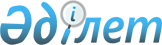 О признании утратившим силу решения Аксуского городского маслихата от 27 февраля 2018 года № 176/22 "Об утверждении Правил управления бесхозяйными отходами, признанными решением суда поступившими в коммунальную собственность города Аксу"Решение Аксуского городского маслихата Павлодарской области от 14 сентября 2021 года № 70/9. Зарегистрировано в Министерстве юстиции Республики Казахстан 22 сентября 2021 года № 24468
      В соответствии со статьей 27  Закона Республики Казахстан "О правовых актах" Аксуский городской маслихат РЕШИЛ:
      1. Признать утратившим силу решение Аксуского городского маслихата "Об утверждении Правил управления бесхозяйными отходами, признанными решением суда поступившими в коммунальную собственность города Аксу" от 27 февраля 2018 года № 176/22 (зарегистрированное в Реестре государственной регистрации нормативных правовых актов под № 5892).
      2. Настоящее решение вводится в действие по истечении десяти календарных дней после дня его первого официального опубликования.
					© 2012. РГП на ПХВ «Институт законодательства и правовой информации Республики Казахстан» Министерства юстиции Республики Казахстан
				
      Секретарь Аксуского городского маслихата 

М. Омаргалиев
